         О внесении изменений в постановление администрации Ибресинского района Чувашской Республики от 14.12.2018 №719 «Об утверждении перечня услуг предоставляемых на базе автономного учреждения «Многофункциональный центр предоставления государственных и муниципальных услуг» Ибресинского района Чувашской Республики» Администрация Ибресинского района Чувашской Республики постановляет:1. Внести в постановление администрации Ибресинского района Чувашской Республики от 14.12.2018 № 719 «Об утверждении перечня услуг предоставляемых на базе автономоного учреждения «Многофункциональный центр предоставления государственных и муниципальных услуг» Ибресинского района Чувашской Республики» следующие изменения:1.1. Перечень муниципальных услуг предоставляемых на базе автономоного учреждения «Многофункциональный центр предоставления государственных и муниципальных услуг» Ибресинского района Чувашской Республики изложить в новой редакции согласно приложению к настоящему постановлению.2. Настоящее постановление вступает в силу после его официального опубликования.Глава администрацииИбресинского района Чувашской Республики                                                                          И. Г. СемёновФилиппова Татьяна Ивановна8 (83538) 2-25-71Приложение 	к постановлению администрации                                                                                             Ибресинского района	от  04.12.2020 № 614Перечень услуг, предоставляемых администрацией Ибресинского района Чувашской Республики на базе МФЦПеречень услуг, предоставляемых сельскими и городским поселениями Ибресинского района Чувашской Республики в МФЦЧĂВАШ РЕСПУБЛИКИ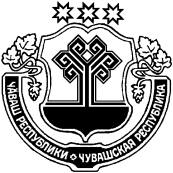 ЧУВАШСКАЯ РЕСПУБЛИКАЙĚПРЕÇ РАЙОНАДМИНИСТРАЦИЙĚЙЫШĂНУ04.12.2020  614 № Йěпреç поселокě АДМИНИСТРАЦИЯИБРЕСИНСКОГО РАЙОНА ПОСТАНОВЛЕНИЕ 04.12.2020    №  614поселок Ибреси№ п/пНаименование услугиГосударственные услуги, предоставляемые органами местного самоуправления в рамках переданных полномочийГосударственные услуги, предоставляемые органами местного самоуправления в рамках переданных полномочийОпека1Предварительное разрешение на совершение от имени несовершеннолетних (малолетних) подопечных сделок в случаях, предусмотренных законом2Выдача разрешения на изменение имени и (или) фамилии несовершеннолетнего ребенка3Выдача разрешения на вступление в брак лицам, достигшим возраста шестнадцати лет4Заключение договора о передаче ребенка на воспитание в приемную семью5Постановка на учет граждан Российской Федерации, постоянно проживающих на территории Российской Федерации, желающих усыновить детей на территории Чувашской Республики6Объявление несовершеннолетнего гражданина полностью дееспособным (эмансипация)7Принятие решения о назначении опекуна или попечителя (о возможности быть опекуном или попечителем) над совершеннолетними недееспособными гражданами, а также ограниченно дееспособными гражданамиСтроительство8Включение детей-сирот и детей, оставшихся без попечения родителей, лиц из числа детей-сирот и детей, оставшихся без попечения родителей, в список детей-сирот и детей, оставшихся без попечения родителей, лиц из числа детей-сирот и детей, оставшихся без попечения родителей, которые подлежат обеспечению благоустроенными жилыми помещениями специализированного жилищного фонда по договорам найма специализированных жилых помещений9Обеспечение жилыми помещениями по договорам социального найма категорий граждан, указанных в пунктах 1, 3 части 1 статьи 11 Закона Чувашской Республики    «О регулировании жилищных отношений» и состоящих на учете в качестве нуждающихся в жилых помещениях10Ведение учета граждан, нуждающихся в жилых помещениях и имеющих право на государственную поддержку на строительство (приобретение) жилых помещенийЗАГС11Выдача повторных свидетельств о государственной регистрации актов гражданского состояния, иных документов, подтверждающих факт государственной регистрации актов гражданского состояния12Государственная регистрация брака13Государственная регистрация расторжения брака14Государственная регистрация смерти15Государственная регистрация рожденияМуниципальные услугиМуниципальные услугиОбразование16Прием заявлений, постановка на учет и зачисление детей в образовательные организации, реализующие образовательную программу дошкольного образованияСтроительство17Выдача разрешения на ввод объекта в эксплуатацию18Выдача разрешения на строительство, реконструкцию объектов капитального строительства и индивидуальное строительство19Подготовка и выдача градостроительного плана земельного участка20Выдача молодым семьям, признанным нуждающимися в улучшении жилищных условий, свидетельства о праве на получение социальной выплаты на приобретение (строительство) жилья21Предоставление жилых помещений малоимущим гражданам по договорам социального найма22Заключение договоров социального найма жилого помещенияЗемельные участки23Постановка на учет многодетных семей, имеющих право на получение земельных участков в собственность бесплатно24Предоставление земельного участка, находящегося в муниципальной собственности, либо земельного участка, государственная собственность на который не разграничена, на торгах25Предоставление в собственность, аренду, постоянное (бессрочное) пользование, безвозмездное пользование земельного участка, находящегося в муниципальной собственности, либо земельного участка, государственная собственность на который не разграничена, без проведения торгов26Предварительное согласование предоставления земельного участка27Утверждение схемы расположения земельного участка или земельных участков на кадастровом плане территорииИмущество28Передача жилых помещений в собственность граждан в порядке приватизации29Прием в муниципальную собственность приватизированных гражданами жилых помещений (деприватизация жилых помещений)30Безвозмездное принятие имущества в муниципальную собственность31Передача муниципального имущества, принадлежащего на праве собственности, в аренду32Перевод жилого помещения в нежилое помещение и нежилого помещения в жилое помещение33Согласование переустройства и (или) перепланировки жилого помещенияСправки, выписки, копии и т.д.34Выдача выписок из похозяйственных книг35Выдача документов, справок, выписок из документов архива городского округа (муниципального района) Чувашской Республики36Выдача выписок из реестра муниципального имущества муниципального района (городского округа) Чувашской Республики37Присвоение адресов объектам адресации, изменение, аннулирование адресов1Выдача разрешения на ввод объекта в эксплуатацию2Выдача разрешения на строительство, реконструкцию объектов капитального строительства и индивидуальное строительство3Подготовка и выдача градостроительного плана земельного участка4Выдача молодым семьям, признанным нуждающимися в улучшении жилищных условий, свидетельства о праве на получение социальной выплаты на приобретение (строительство) жилья5Предоставление жилых помещений малоимущим гражданам по договорам социального найма6Заключение договоров социального найма жилого помещения7Постановка на учет многодетных семей, имеющих право на получение земельных участков в собственность бесплатно8Предоставление земельного участка, находящегося в муниципальной собственности, либо земельного участка, государственная собственность на который не разграничена, на торгах9Предоставление в собственность, аренду, постоянное (бессрочное) пользование, безвозмездное пользование земельного участка, находящегося в муниципальной собственности, либо земельного участка, государственная собственность на который не разграничена, без проведения торгов10Предварительное согласование предоставления земельного участка11Утверждение схемы расположения земельного участка или земельных участков на кадастровом плане территории12Передача жилых помещений в собственность граждан в порядке приватизации13Прием в муниципальную собственность приватизированных гражданами жилых помещений (деприватизация жилых помещений)14Передача муниципального имущества, принадлежащего на праве собственности, в аренду15Перевод жилого помещения в нежилое помещение и нежилого помещения в жилое помещение16Согласование переустройства и (или) перепланировки жилого помещения17Выдача выписок из похозяйственных книг18Присвоение адресов объектам адресации, изменение, аннулирование адресов